9  июня в нашем детском саду педагоги и дети чествовали День независимости России и День города УфаВ ДОУ прошел музыкальный праздник «Россия — родина моя!», посвященный государственному празднику Дню независимости России.Цель данного мероприятия: формирование патриотических чувств и чувства любви к Родине, чувство гордости за свой народ и уважение к его традициям.Дети прочитали стихотворения о России — великой державе, прослушали в торжественной обстановке Гимн Российской Федерации. Продолжился праздник спортивными эстафетами, где дети показали какие они смелые, быстрые и ловкие. В заключении праздника детей всех групп объединил «Хоровод друзей».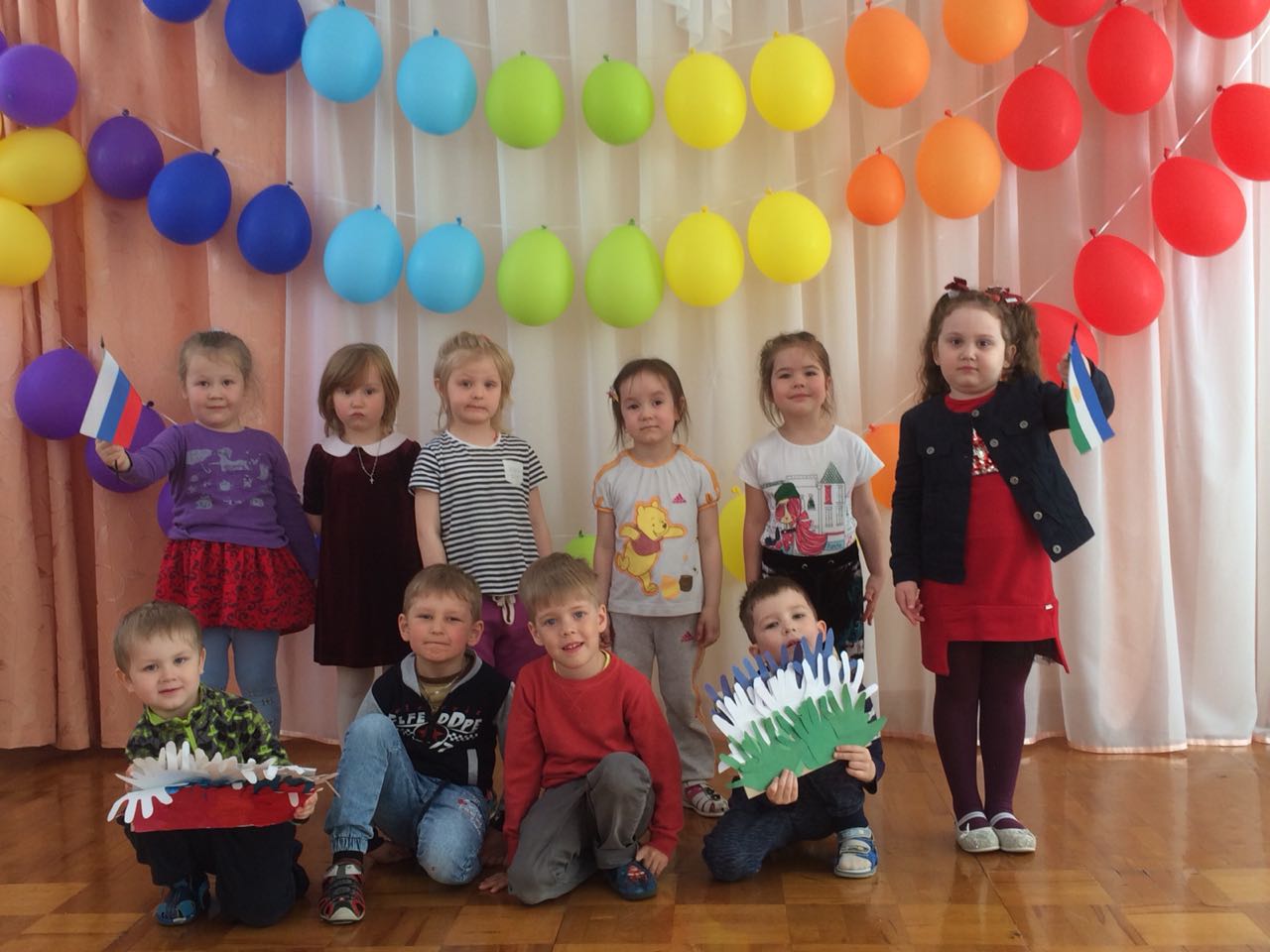 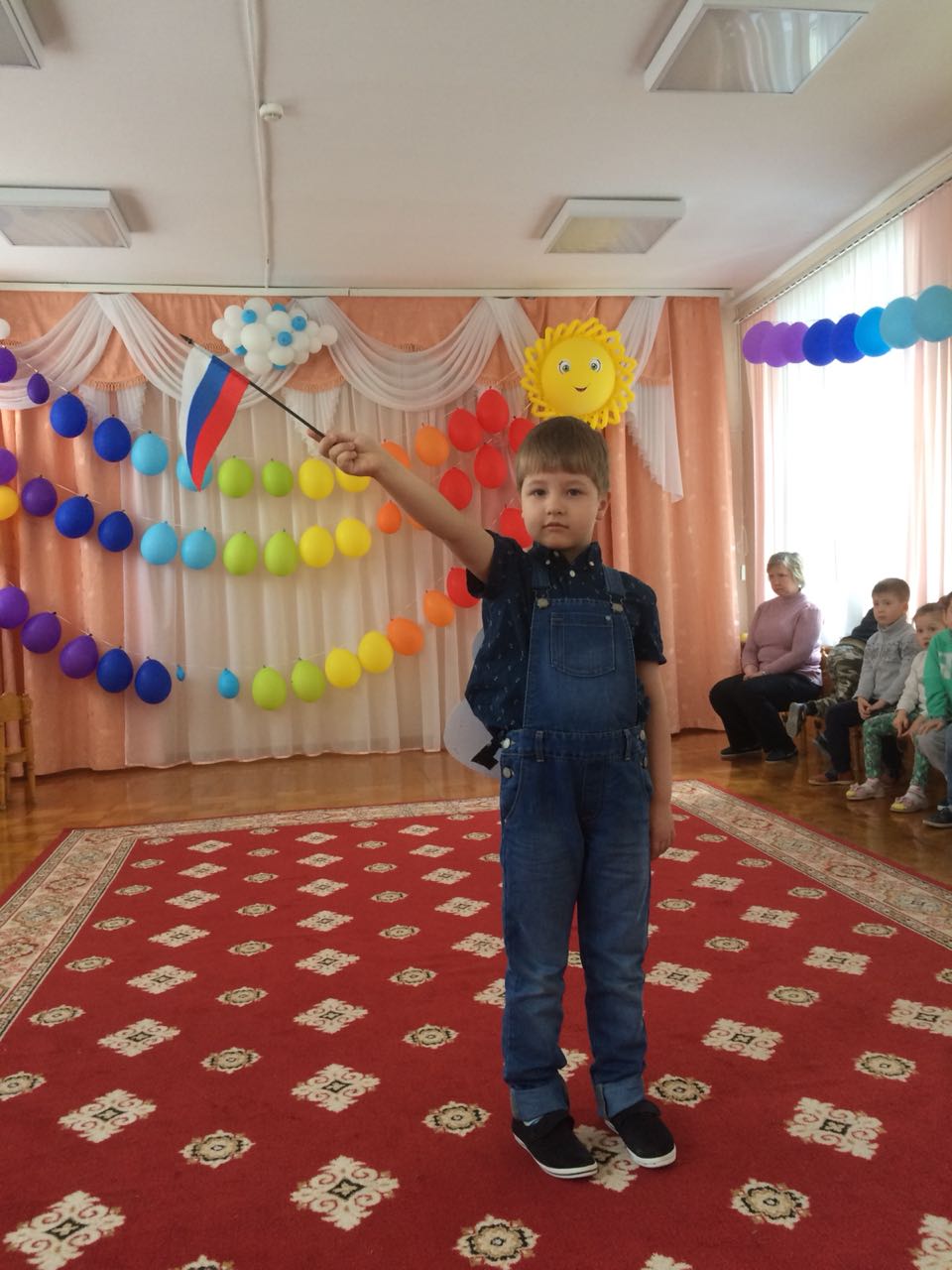 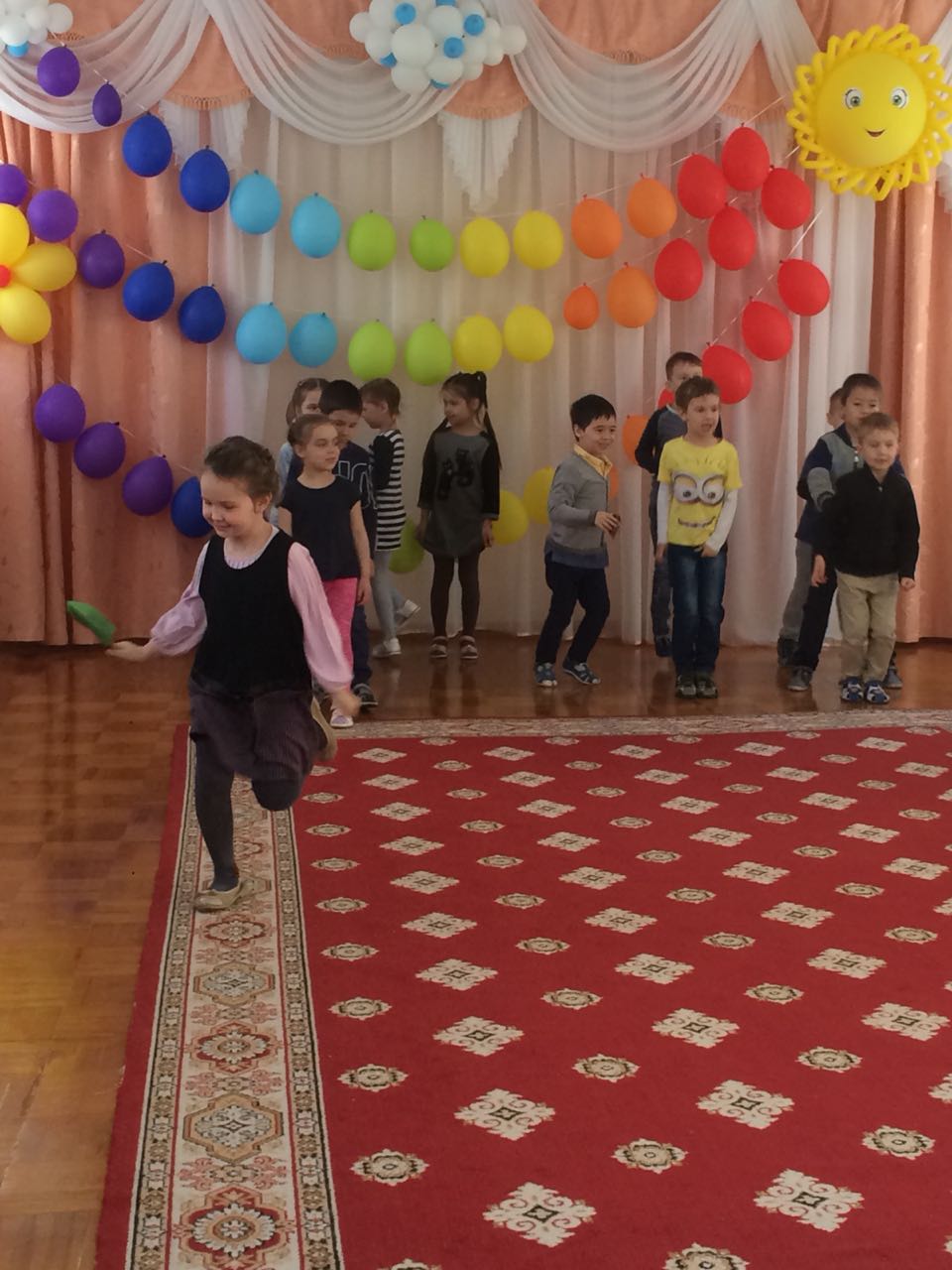 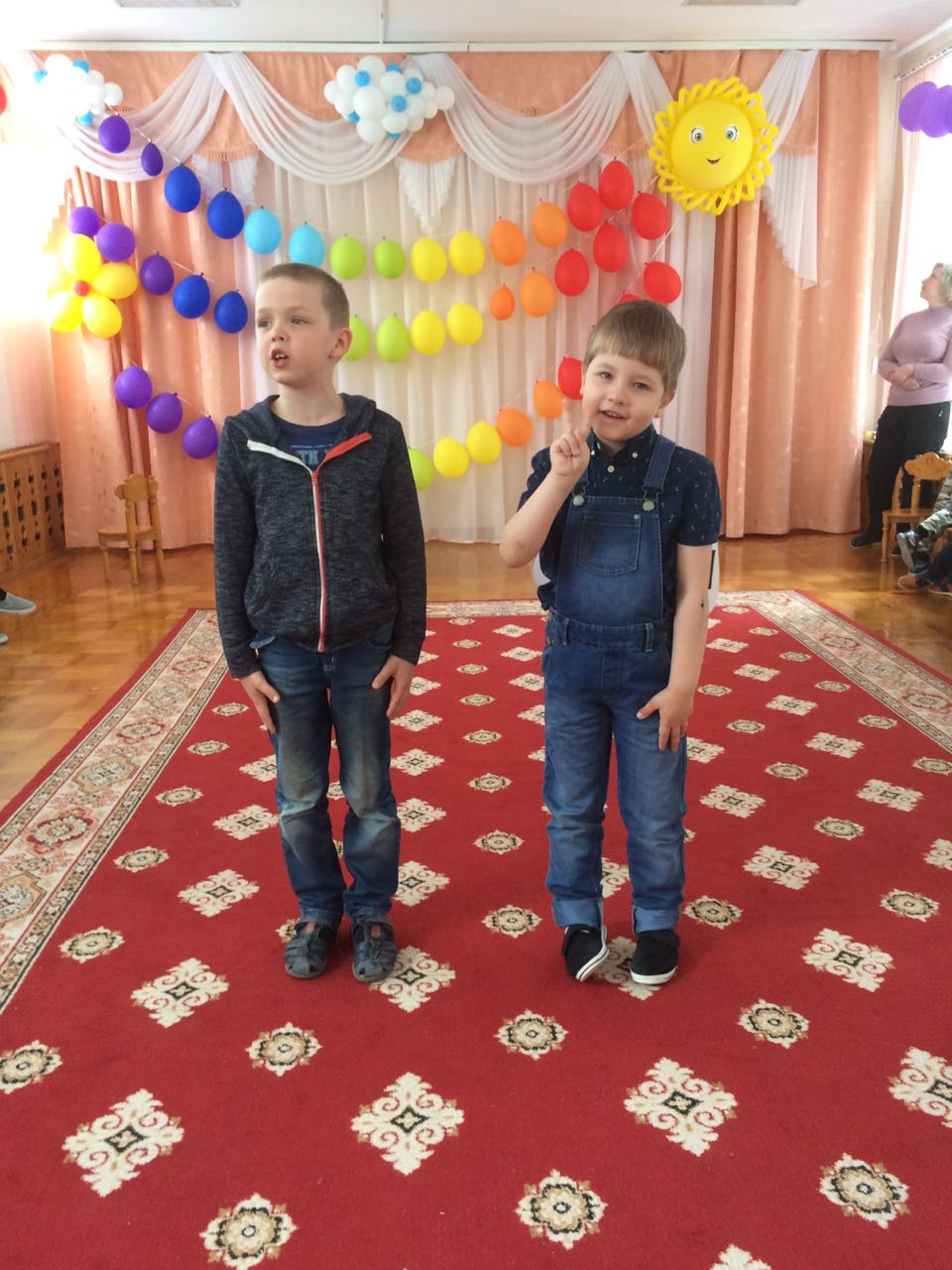 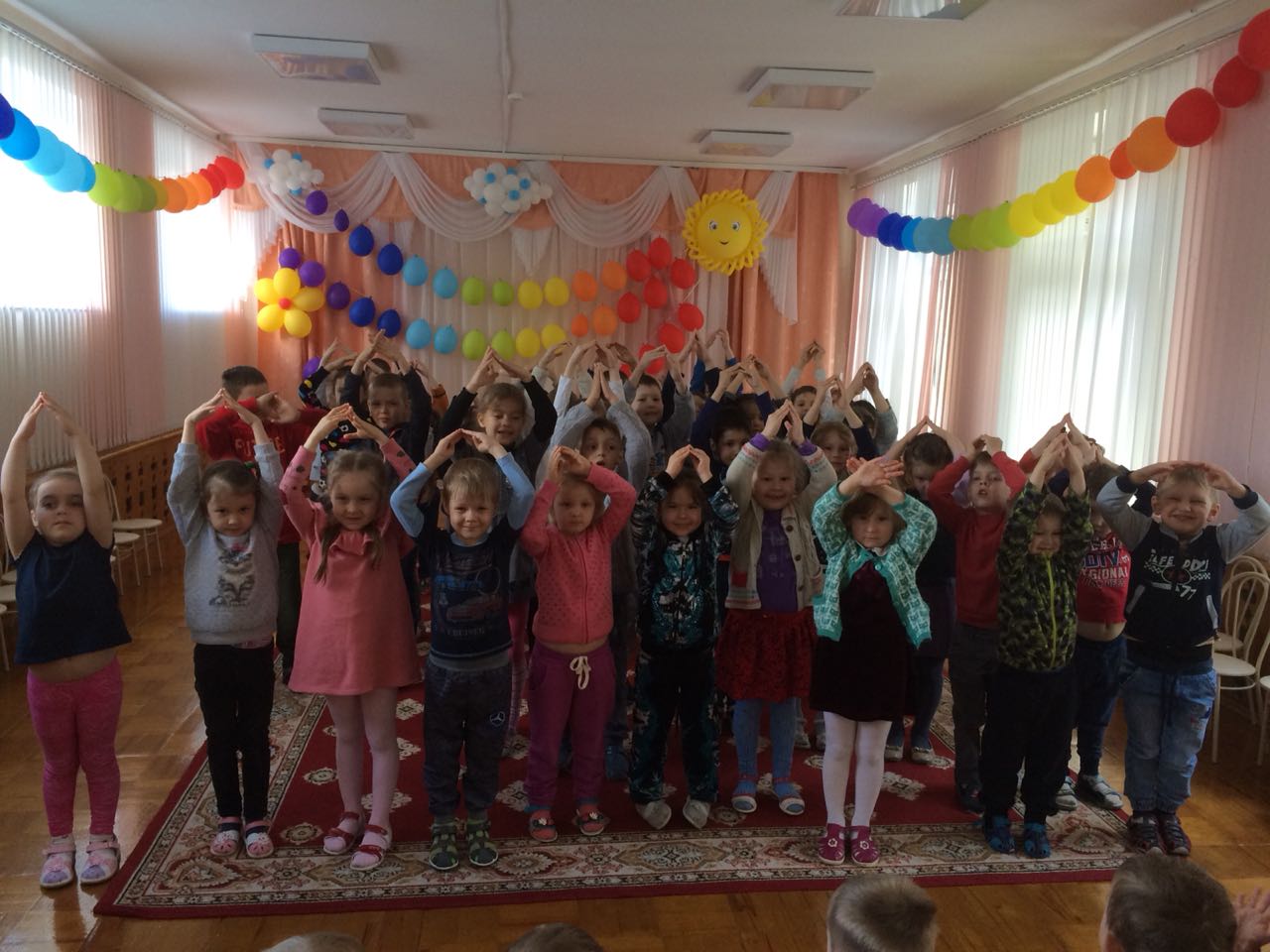 